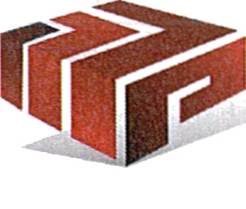 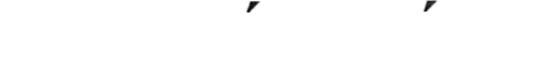 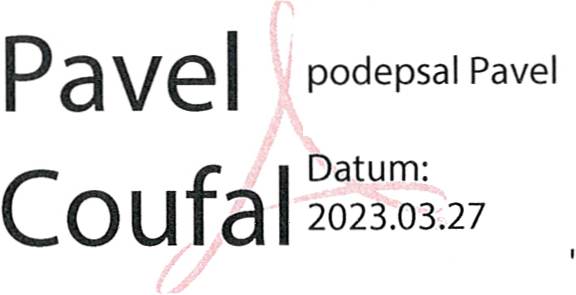 1NTEr21ErQCENOVA NABIDKAKouřimského 2493
393 01 Pelhřimovwww.interier-vysocina.cz
info@interier-vysocina.cz,,Skříňový nábytek"Zákazník:
Tel:
Provedení:VOšL a SLš Písek Bedřicha Schwarzenberga, Písek, Lesnická 55, 397 01 Písek
Ředitel - PhDr. Michal Grus
Dub H3398 ST12S pozdravem Pavel Coufal
              mobil: 602 708 303  Datum výtisku:3
Datum vystaverí:3
        Záruka:[Digitálně
Coufal
14:33:12 +02'000 R v Č B oddil C, složka 13483
IČ0 260915i8; D1ČCZ260915i8
Tel /Fax 565 382 128ísírBankovní spojeni: ČSOB
B úČet 256780346/0300Č.Obj.č. Název Množství Cena/ks Cena DPH CenasDPH1.0 Sestava nábytku dle Vz a
tech.dokumentace (14,7,7,7ks) 1 sest 280 486 Kč 280 486 Kč 21% 339 388 Kč(,BI-IB 280486Kč
Montáž 112 000 Kč 21 % 135 520 Kč
Doprava 4 796 Kč 21 % 5 803 Kč(,BI-IB 280486Kč
Montáž 112 000 Kč 21 % 135 520 Kč
Doprava 4 796 Kč 21 % 5 803 Kč- Cena bez DPH 397 282 Kč
Celková cena 480 711 Kč s DPH- Cena bez DPH 397 282 Kč
Celková cena 480 711 Kč s DPH